TUFS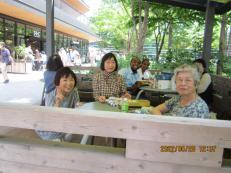 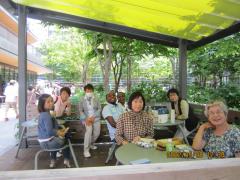 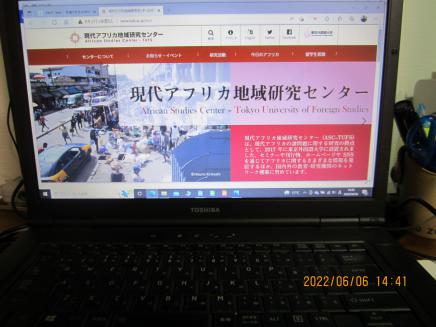 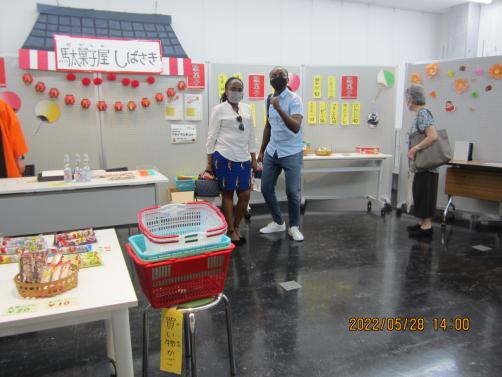 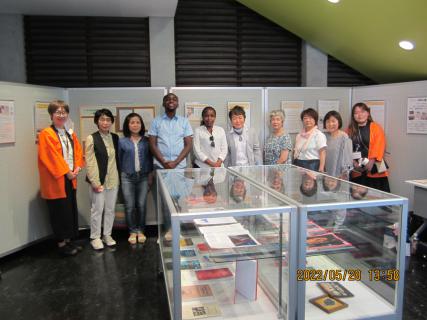 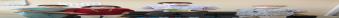 